LINEA DEL TIEMPO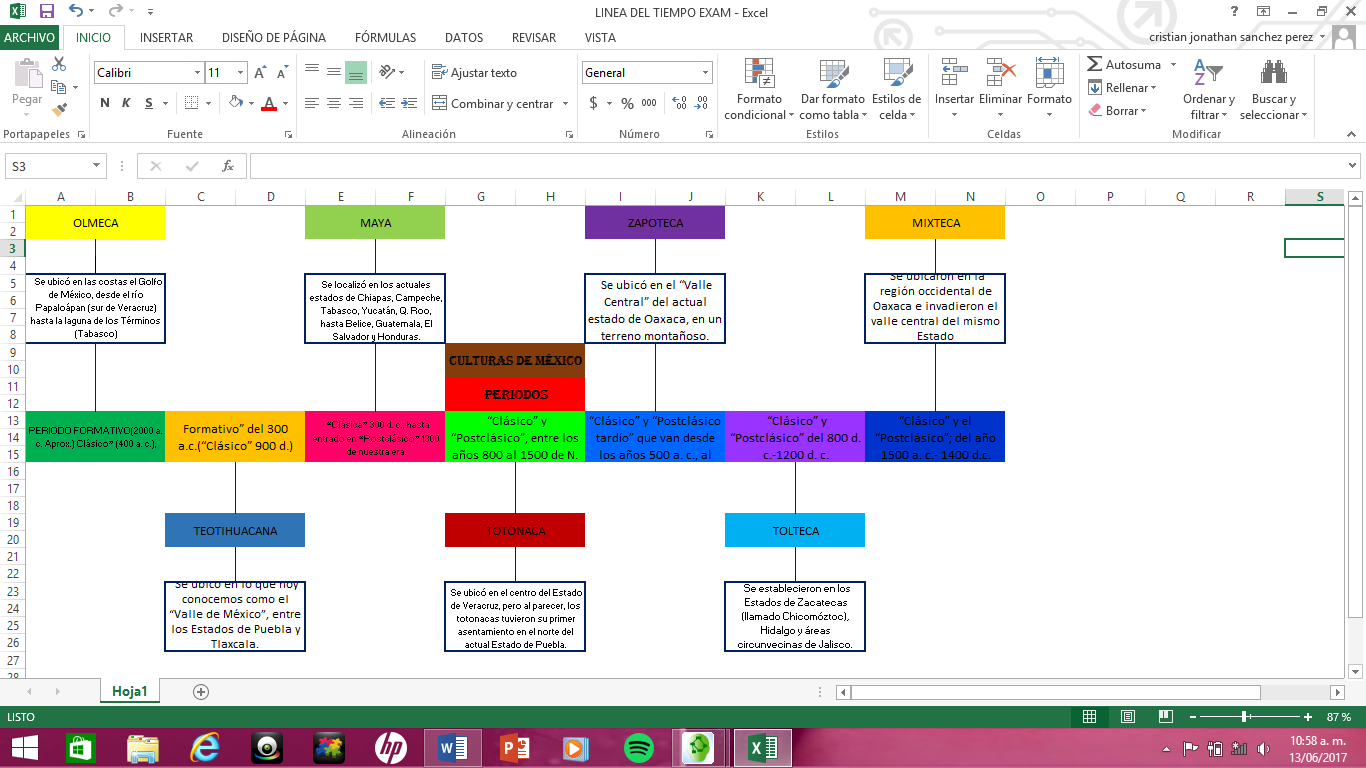 